Oznámení
Obec Budčeves jako vlastník pozemku zveřejňuje v souladu s §39 odst. 1 zákona č. 128/2000 Sb., o obcích, ve znění pozdějších předpisůZáměr směny pozemků č. 726/3 a č. 726/10 v k.ú. Budčeves za pozemek 891 v k.ú BudčevesPozemek č. 726/3 o rozloze 109 m2 – ostatní plocha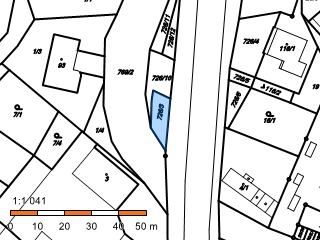 Pozemek č. 726/10 o rozloze 133 m2 – ostatní plocha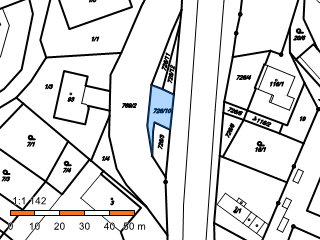 Pozemek č. 891 o rozloze 241 m2 – orná půda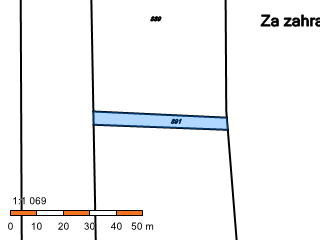 Vyvěšeno: 11.6.2020                                              Mgr. Marek NýčSejmuto:                                                            starosta obce Budčeves                                                            